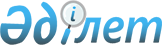 О внесении изменении в постановление акимата города Атырау от 28 августа 2014 года № 979 "О приватизации имущества коммунальной собственности города Атырау"
					
			Утративший силу
			
			
		
					Постановление Атырауского городского акимата Атырауской области от 23 апреля 2015 года № 594. Зарегистрировано Департаментом юстиции Атырауской области 04 мая 2015 года № 3196. Утратило силу постановлением Атырауского городского акимата Атырауской области от 27 ноября 2015 года № 2115      Примечание РЦПИ.
В тексте документа сохранена пунктуация и орфография оригинала.

      Сноска. Утратило силу постановлением Атырауского городского акимата Атырауской области от 27 ноября 2015 года № 2115 (вводится в действие по истечении десяти календарных дней после дня его первого официального опубликования).

      Руководствуясь статьей 21 Закона Республики Казахстан от 24 марта 1998 года "О нормативных правовых актах" и статьей 37 Закона Республики Казахстан от 23 января 2001 года "О местном государственном управлении и самоуправлении в Республике Казахстан", городской акимат ПОСТАНОВЛЯЕТ:

      1.  Внести следующие изменения в постановление акимата города Атырау от 28 августа 2014 года № 979 "О приватизации имущества коммунальной собственности города Атырау" (далее - Постановление) (зарегистрированное 24 августа 2014 года в реестре государственной регистрации нормативных правовых актов за № 2998, опубликованное 27 октября 2014 года в областной газете "Прикаспийская коммуна":

      1)  в наименовании Постановления на русском языке слово "имущества" заменить словом "имуществ";

      2)  в приложении по всему тексту на государственном языке слово "селолық" заменить словом "ауылдық".

      2.  Контроль за исполнением настоящего постановления возложить на заместителя акима города Шакирову Г.

      3.  Настоящее постановление вступает в силу со дня государственной регистрации в органах юстиции и вводится в действие по истечении десяти календарных дней после дня его первого официального опубликования.


					© 2012. РГП на ПХВ «Институт законодательства и правовой информации Республики Казахстан» Министерства юстиции Республики Казахстан
				
      Аким города

Ожаев Н.
